<Fill Gallery Young Artist> 공모 신청서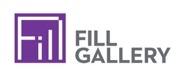 개인정보 수집 및 이용 동의서개인정보 수집, 이용목적필 갤러리 공모 심사를 위해 필요한 본인확인 자료 개인정보 수집항목성명, 주소, 이메일, 핸드폰번호, 학력 및 전시경력 사항 등의 개인정보개인정보의 보유 및 이용기간공모심사기간에만 이용 및 보관합니다.개인정보 수집, 이용 동의 거부 안내개인정보 수집 동의를 거부하실 수 있습니다. 다만, 동의하지 않을 경우 공모 심사 대상에 포함되지 않습니다.필 갤러리 공모에 필요한 개인정보는 공모전 심사 이외의 다른 목적으로 사용되지 않습니다.
본인은 상기 내용을 확인하였으며 개인정보 수집 및 이용에 동의하십니까?동의 (  )  동의하지 않음 (  )2024년    월    일성명 :                        (서명)성명국문영문생년월일휴대전화이메일주소홈페이지(SNS,블로그) 장르회화 (   )                사진 (   )                 판화 (   )              조각 (   )                 미디어(    )              기타 (                    )           *해당 장르에 표기 바랍니다.            회화 (   )                사진 (   )                 판화 (   )              조각 (   )                 미디어(    )              기타 (                    )           *해당 장르에 표기 바랍니다.            회화 (   )                사진 (   )                 판화 (   )              조각 (   )                 미디어(    )              기타 (                    )           *해당 장르에 표기 바랍니다.            회화 (   )                사진 (   )                 판화 (   )              조각 (   )                 미디어(    )              기타 (                    )           *해당 장르에 표기 바랍니다.            전시 경력
*필수 기재 바랍니다.2024년    월    일성명 :                        (서명)2024년    월    일성명 :                        (서명)2024년    월    일성명 :                        (서명)2024년    월    일성명 :                        (서명)2024년    월    일성명 :                        (서명)